31 Day Relay Challenge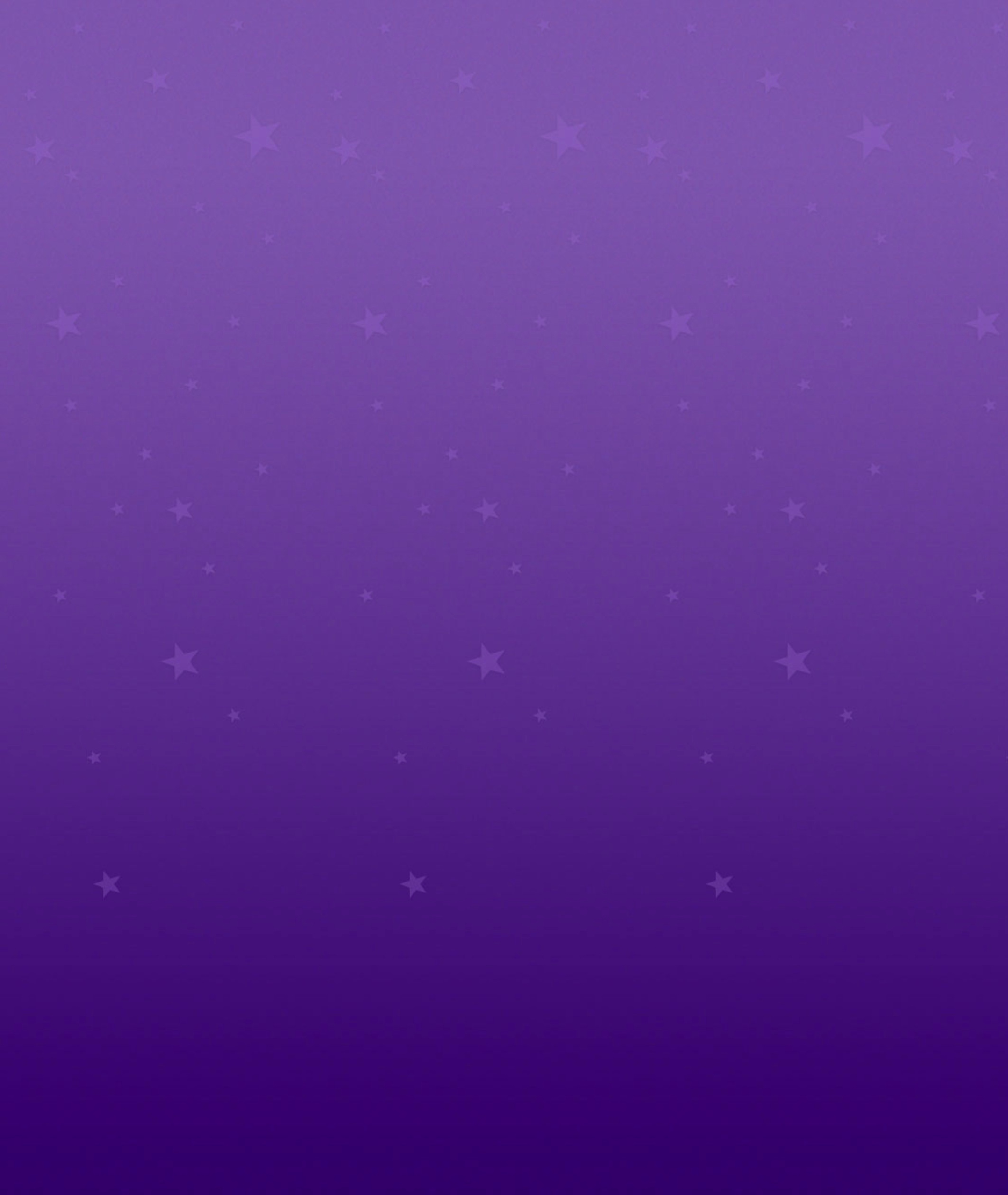 Share a picture of you in a Relay Shirt (if you have one from another decade shout out your decade).Share WHY you Relay.Share a Cancer Fact.Share where you Relay and how long you have Relayed (what decade did you start?  How old were you?).Ask your friends to donate $20.20 to your fundraising page.  Link to you Relay page/set up your FB Fundraising event first!Share your favorite Relay Picture.Share your favorite Relay memory. Share a song that should be played at Relay; Link the song or YouTube Video if you can.  (what decade did it come from?)Share a picture of you with your Team or Group if you can.Share a Fundraising Event for your Relay or for the Whole Relay.Share a Lap Theme you like to do (what decade do you want to represent?)Share an inspirational quote.Share your feelings about the Luminary ceremony.Share your favorite fundraising idea.Tag another Relayer and say why they are an inspiration to you.Share something you look forward to at Relay (even, fun activity, ceremony, etc.)Share a picture of a Survivor.Invite 5 friends to join you at Relay.Share your fundraising Goal and the link to your fundraising page.Share how you feel watching the Survivor lap/ceremony OR share how you feel participating in this lap/ceremony if you are a survivor.Share a picture of someone you will remember at Relay/honor with a Luminary.If you are a Cancer Fighter – share how you fight!  If you are a Caregiver, share how you fight.Share a picture of a purple Ribbon.  (Let’s flood FB with Purple!)Share your fundraising page via FB with a specific Goal!  (How much money you want to raise in one day or one week!)Share a picture of your family (at Relay or not) and how you Relay together.Share who invited you to Relay.Share what you would say to Cancer.Share a song/Video that moves you and inspires you to Fight Cancer.Buy a Luminary yourself to honor or remember someone.Share the DATE of Relay and Tag @YOURRELAY in your post.Share our YOUR THEME on your page!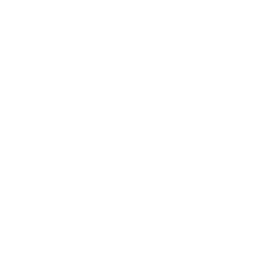 